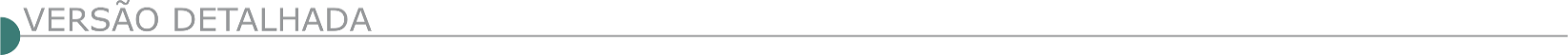 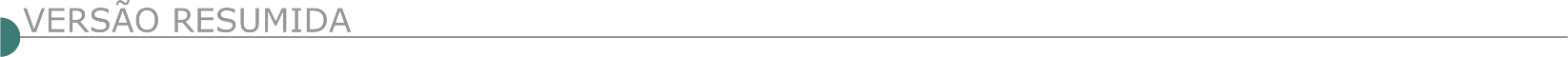 ESTADO DE MINAS GERAISCONSELHO REGIONAL DE PSICOLOGIA DA 4ª REGIÃO AVISO DE LICITAÇÃO CONCORRÊNCIA Nº 1/2021 - UASG 926729O Conselho Regional de Psicologia da 4ª Região MG (CRP-04/MG) torna pública a republicação do edital da Concorrência 01/2021, que sofreu alterações, para contratação de empresa de engenharia especializada no ramo, para execução de obra civil, com fornecimento de material e equipamentos, para a reforma de sua sede, com execução do serviço no Edifício Cowan, localizado na rua Timbiras, nº 1.532, nos 6º e 11º pavimentos, Bairro Lourdes, em Belo Horizonte - MG, nos termos do Edital 02/2021 e seus anexos, que poderá ser obtido no site www.crp04.org.br, no drive https://tinyurl.com/y37spueh ou no e-mail licitacao@crp04.org.br. O recebimento dos envelopes será dia 16 de setembro de 2021 até as 10h e a abertura da sessão acontecerá às 10h30 da mesma data, no endereço: rua Timbiras, nº 1.532, 6º andar, Bairro Lourdes, em Belo Horizonte - MG.FUNDAÇÃO CULTURAL CALMON BARRETO DE ARAXÁ PREGÃO PRESENCIAL 08.003/2021. Contratação de empresa especializada em engenharia civil, incluindo o fornecimento de material e mão de obra para realizar a reforma do prédio, onde funciona o centro de Referência da Cultura Negra de Araxá, situado na Rua Gustavo de Oliveira s/n, Centro, Araxá/MG. Abertura: 12/08/2021 - 09:00hs. Edital disponível no site: 02/08/2021. Informações: (34)99313-0056. UNIMONTES - UNIVERSIDADE ESTADUAL DE MONTES CLAROS - AVISO DE LICITAÇÃO TOMADA DE PREÇOS 034/2021 A Universidade Estadual de Montes Claros – Unimontes torna público aos interessados que realizará licitação, na modalidade TOMADA DE PREÇOS 034/2020, Processo 2311021 000034/2021, pelo regime de EMPREITADA POR PREÇO GLOBAL, do tipo MENOR PREÇO POR LOTE, para Conclusão da Construção do Centro Tecnológico, com abertura dos envelopes de habilitação na data de 14/07/2021, às 09h00min., na sala da Comissão Permanente de Licitações. Montes Claros - MG, CEP 39401-089. Informações: telefone (38) 3229.8136/3229.8137 ou pelo e-mail licitacao@unimontes.br. O edital completo poderá ser retirado por meio dos sítios: www.unimontes.br e www.compras.mg.gov.br. PREFEITURA MUNICIPAL DE CALDAS PREFEITURA MUNICIPAL DE CALDAS-MG TOMADA DE PREÇOS Nº 03/2021 A Prefeitura Municipal de Caldas-MG vem através do Prefeito Municipal, Comissão Permanente de Licitações e Pregoeiro Municipal, tornar público a realização dos seguintes procedimentos licitatórios: PRC 0128/2021 – Tomada de Preços nº 03/2021. Objeto: CONTRATAÇÃO DE SERVIÇOS EM REGIME DE EMPREITADA GLOBAL, DE MATERIAL E MÃO-DE-OBRA, PARA EXECUÇÃO DE REFORMA DE FONTE LUMINOSA, CONSTRUÇÃO DE ESPELHO D’ÁGUA E BANCOS DE CONCRETO E REFORMA DO CORETO. Data: 24/08/2021 – 09h00min. -O Edital do Processo Licitatório está à disposição dos interessados na sede da Prefeitura Municipal de Caldas/MG, pelo telefone (35)3575- 1578, pelo site www.caldas.mg.gov.br ou pelo e-mail diretorialicitacaocaldas@gmail.com. CAMBUÍ PREFEITURA MUNICIPAL - PRC Nº. 557/2021 – TP Nº. 010/2021 OBJETO: Execução de fundações para a construção da nova escola municipal. A abertura do certame será as 09h do dia 18/08/2021. O edital encontra-se no site https:// www.prefeituradecambui.mg.gov.br e no Depto. de Licitações. Inf.: (35) 3431-1167. PRC Nº. 540/2021 – TP Nº. 011/2021 OBJETO: Execução de recapeamento asfáltico. A abertura do certame será as 09h do dia 19/08/2021. O edital encontra-se no site https://www.prefeituradecambui.mg.gov.br e no Depto. de Licitações. Inf.: (35) 3431-1167.CASA GRANDE PREFEITURA MUNICIPAL TOMADA DE PREÇO Nº 003/2021 PUBLICAÇÃO DE EDITAL Nº 066/2021 - PROCESSO DE LICITAÇÃO Nº 087/2021 - MODALIDADE TOMADA DE PREÇO Nº 003/2021. O Município de Casa Grande, no uso de suas atribuições legais e com fulcro na Lei Federal nº 8.666/93, com suas alterações posteriores, torna público o Edital de Licitação de Pregão que se realizará no dia 20/08/2021, às 09h00min, estará recebendo as empresas interessadas em participar do Processo de Licitação nº 087/2021, na modalidade Tomada de Preços nº 003/2021, que tem como objeto a contratação, sob o regime de empreitada por preço global, de empresa especializada em obras para construção de 03 salas de aula e 01 sanitário no complexo da Escola Municipal “Sílvia Nunes”. Para retirar o Edital e informações pelo e-mail: licitacoes@casagrande.mg.gov.br. CONCEIÇÃO DAS ALAGOAS PREFEITURA MUNICIPAL TOMADA DE PREÇO Nº 02.03.2021 Publica Aviso de Licitação - Torna público que fará no dia 19 de agosto de 2021, com entrega dos envelopes até às 09:00 horas e abertura dos envelopes às 09:30 horas, no Departamento de Aquisições e Contratações de Serviços, Licitação Modalidade tomada de preço, do tipo Técnica e Preço, com o seguinte objeto: Contratação de pessoa jurídica na área de engenharia civil para construção do Centro Municipal de Terapias Integradas - CEMTI, na Rua Laudino Joaquim da Silva, nº 95- Bairro Dr. José Borges de Sene, nesta cidade. Tudo de conformidade com a Lei 8.666/93 e suas alterações pela Lei 8.883/94, Lei 9.648/98. Maiores informações estarão à disposição na Prefeitura Municipal, Departamento de Aquisições e Contratações de Serviços, na Rua Floriano Peixoto, 395 – Fone: (034) 3321-0029.TOMADA DE PREÇO Nº 02.04.2021 – PUBLICA AVISO DE LICITAÇÃO Torna público que fará no dia 20 de agosto de 2021, com entrega dos envelopes até às 09:00 horas e abertura dos envelopes às 09:30 horas, no Departamento de Aquisições e Contratações de Serviços, Licitação Modalidade tomada de preço, do tipo Técnica e Preço, com o seguinte objeto: Contratação de pessoa jurídica na área de engenharia civil para execução de serviços complementares na Escola Municipal Carlos Luz, situada na Rua Plínio Humberto Pereira, nº: 187- Bairro Jardim Alto do Sol, nesta Cidade. Tudo de conformidade com a Lei 8.666/93 e suas alterações pela Lei 8.883/94, Lei 9.648/98. Maiores informações estarão à disposição na Prefeitura Municipal, Departamento de Aquisições e Contratações de Serviços, na Rua Floriano Peixoto, 395 – Fone: (034) 3321-0029.CONCEIÇÃO DA BARRA DE MINAS PREFEITURA MUNICIPAL TP 003/2021 Obj. Construção da Praça São José Com Recurso do Contrato de Repasse 896678/2019/MDR/CAIXA Abertura: 20/08/2021 as 11h; TP 004/2021 Obj. Reforma e ampliação da Praça do Rosário com Recurso do Contrato de Repasse 889399/2019/ MDR/CAIXA Abertura: 20/08/2021 as 14h; Editais: www.cbm.mg.gov.br ou (32) 3375-1132. Thaís Carolina Santos Presidente da Comissão de Licitação.COROMANDEL - AVISO DE LICITAÇÃO. PREGÃO PRESENCIAL Nº 43/2021 – SRPSerá realizado no dia 18 de agosto de 2021 às 08:00 hs o Processo Licitatório de n° 134/2021, na Modalidade de Pregão Presencial de n° 43/2021, do Tipo Menor Preço Global, cujo objeto é a contratação de empresa para fornecimento de massa asfáltica aplicada em cbuq-concreto betuminoso usinado a quente, incluindo preparação de buracos, pintura de ligação, transporte, espalhamento e compactação com rolo liso para operação tapa buracos e construção de travessias elevadas no perímetro urbano, distritos e povoados do Município de Coromandel-MG.DOM BOSCO COMISSÃO DE PREGÃO E LICITAÇÕES PUBLICAÇÃO TOMADA DE PREÇOS Nº 15_2021. PREFEITURA MUNICIPAL DE DOM BOSCO-MG, Edital da Tomada de Preços nº 15/2021, a Prefeitura Municipal de Dom Bosco MG, torna público que realizará no dia 20 de AGOSTO de 2021, a partir das 08h30min, será realizada a sessão relativa à licitação na modalidade Tomada de Preços do tipo ―Menor Preço Global‖, Cujo objeto é a CONTRATAÇÃO DE EMPRESA PARA PAVIMENTAÇÃO ASFÁLTICA - SUBLEITO, BASE, CAPA ASFÁLTICA EM C.B.U.Q. MEIO FIO E SARJETAS EM TRECHO DE 257,76M NA RUA ZULMIRA RODRIGUES BARBOSA E 243,23M NA RUA ONILDO CUNHA ZICA, AMBAS COM LARGURA TOTAL DE 14,60M INCLUINDO CANTEIRO CENTRAL DE 2,60M. SITUADAS NO BAIRRO ALTO DA BOA VISTA, PERÍMETRO URBANO DE DOM BOSCO - MG, CONFORME ESPECIFICAÇÃO DO EDITAL E SEUS ANEXOS. Maiores informações poderão ser obtidas pelos tels. (38) 3675-7137, site www.dombosco.mg.gov.gov.br ou , e-mail licitacoesdombosco@gmail.com ou no edifício sede da Prefeitura Municipal de Dom Bosco MG.EXTREMA PREFEITURA MUNICIPAL PROCESSO LICITATÓRIO Nº 239/2021 - TOMADA DE PREÇOS Nº 019/2021O Município de Extrema, através da Comissão Permanente de Licitação, torna público que fará realizar às 09:00 horas do dia 17 de agosto de 2021, em sua sede Av. Delegado Waldemar Gomes Pinto, 1624, Bairro da Ponte Nova, a habilitação para o Processo Licitatório nº 000239/2021 na modalidade Tomada de Preços nº 000019/2021, objetivando a Contratação de empresa para fornecimento de materiais e mão-de-obra para construção da sede da Associação dos Moradores na Vila dos Britos, Bairro dos Pires, Extrema - MG. Mais informações pelo endereço eletrônico http:// www.extrema.mg.gov.br/licitacoes. PREFEITURA DE FORMOSO - MG - AVISO DE LICITAÇÃO TOMADA DE PREÇO Nº 002/2021 PROCESSO LICITATORIO Nº 042/2021 A Prefeitura de Formoso/MG, torna público aos interessados que fará realizar no dia 23 de agosto de 2021, às 09:00 horas, licitação na modalidade Tomada de Preços, Tipo: Menor Preço Global, no regime de Empreitada por Preço Global, sob a regência do Decreto nº 1.462, de 13 de janeiro de 2021 e da Lei n° 8.666/93 e alterações posteriores, para a contratação de empresa especializada para execução da obra de adequação e ampliação de edificação do Centro de Saúde Municipal para implantação de base descentralizada do SAMU em Formoso/MG, atendendo as exigências da Secretaria Municipal de Saúde, conforme especificações constantes no projeto básico. O edital contendo as linhas e demais especificações se encontra à disposição dos interessados na sede da Prefeitura Municipal, situada à Rua Vicente Moreira de Moura, n° 363, Centro, Formoso/MG, e poderá ser obtido no horário comercial. Maiores informações poderão ser obtidas pelo e-mail: compraselicitacoes@formoso.mg.gov.br ou telefone: (38) 3647-1552.FRANCISCO DUMONT PREFEITURA MUNICIPAL - EXTRATO DO EDITAL DO PROCESSO 059/21 - TP 005/21Objeto: Contratação de empresa especializada em obra de engenharia para prestação em reforma da primeira etapa do espaço municipal conhecido como “Balneário Açudão”, no valor total estimado de R$ 333.249,17. Critério de julgamento será o de menor preço do tipo empreitada por prego Global. Entrega dos Envelopes: Até as 08:00h do dia 20/08/21. Abertura dos envelopes: 14:10h do dia 20/08/21 – Edital disponível no site: https://www.franciscodumont.mg.gov.br/transparencia/licitacoes-e-contratos. EXTRATO DO EDITAL DO PROCESSO 058/21 - TP 004/21 Objeto: contratação de empresa especializada para prestação de serviços de construção de 01(Uma) Praça em Frente ao Banco Sicoob no Bairro Vila Nova no Município de Francisco Dumont/MG, no valor total estimado de R$ 86.874,16. Critério de julgamento será o de menor preço do tipo empreitada por prego Global. Entrega dos Envelopes: Até as 08:00h do dia 20/08/21. Abertura dos envelopes: 08:10h do dia 20/08/21 – Edital disponível no site: https://www.franciscodumont.mg.gov.br/transparencia/licitacoes-e-contratos.  IBIRITÉ PREFEITURA MUNICIPAL PA 101/2021 TP 005/2021 Obj: Execução de obra de construção de bueiro triplo e galeria na Av. Rio Manso, próximo à rua Dezenove, bairro Cascata. (Protocolo: até às 08:45 e abert. Às 09:00 hs do dia 18/08/2021). Edital disponível site www.ibirite.mg.gov.br. PREFEITURA DE ITAMARATI DE MINAS - LICITAÇÃO E CONTRATOS - TOMADA DE PREÇOS Nº 002/2021 AVISO DE LICITAÇÃO PROCESSO LICITATÓRIO N°092/2021 Através de seu Pregoeiro Municipal - Haroldo Lourenço da Rocha e sua Equipe de Apoio, comunica que fará realizar às 09:00 horas do dia 13 de agosto de 2021, na sede da Prefeitura Municipal de Itamarati de Minas, licitação tipo menor preço Global, em Regime de Empreitada, que tem por objeto a contratação de empresa especializada para execução de obras que consiste na Construção do Centro Educacional – Escola Municipal Pedro Furtado, Estrutura do Primeiro Pavimento, COM FORNECIMENTO DE MÃO-DE-OBRA, CONFORME MENCIONADOS NA PLANILHA ORÇAMENTÁRIA DE CUSTOS, CRONOGRAMA FÍSICOFINANCEIRO E MEMORIAL DESCRITIVO, que é parte integrante deste Edital, Recurso: Próprio e comunica que a solicitação do Edital encontra-se à disposição dos interessados no departamento de licitações pelo e-mail: pmitalicitacao@yahoo.com.br,licitacao@itamaratideminas.mg.gov.br e no site www.itamaratideminas.mg.gov.br. ITAÚNA PREFEITURA MUNICIPAL NOVA DATA DE ABERTURA DA TOMADA DE PREÇOS 011/2021 A Prefeitura de Itaúna torna pública a nova data de abertura do processo licitatório nº 283/2021, na modalidade Tomada de Preços nº 011/2021. Nova data de abertura para o dia 18/08/2021 às 08h30. Objeto: Contratação de empresa especializada na construção de um banheiro na Praça Dr. Augusto Gonçalves, situada no Centro do Município de Itaúna/MG, compreendendo o fornecimento de todo o material de consumo e insumos necessários e adequados à perfeita execução do serviço. A íntegra do Edital e seus anexos estão disponíveis no site www.itauna.mg.gov.br - www.itauna.mg.gov.br a partir do dia23/07/2021.Itaúna, 29 de julho de 2021 – Thiago Moreira Araújo – Secretário Municipal de Regulação Urbana.ITUETA PREFEITURA MUNICIPAL PUBLICAÇÃO DE EXTRATO DE EDITAL Nº. 054Abertura do Processo de Licitação nº 054/2021, na modalidade “Pregão Presencial” nº 021/2021, tipo “Menor Preço Global”, para Registro de preço para contratação de empresa para execução de manutenção predial, reformas e conservação de espaços públicos, incluindo o fornecimento de mão de obra e materiais a serem executados, na zona urbana e rural do Município de Itueta - MG, para atendimento aos trabalhos da Secretaria Municipal de Infraestrutura, conforme descrito no Edital. Os envelopes Proposta e Habilitação deverão ser protocolados nesta prefeitura até o dia 13/08/2021 os envelopes serão recebidos até as 08:30, a abertura dos envelopes Proposta e Habilitação ocorrerá no dia 13/08/2021 as 08:30, na sala da Comissão Permanente de Licitação, o Edital 054/2021 encontra-se à disposição, na integra, aos interessados, na sede da Prefeitura Municipal. A presente licitação será processada e julgada em conformidade com a Lei Federal nº 10.520/02 e 8.666/93. JABOTICATUBAS PREFEITURA MUNICIPAL - AVISO DE LICITAÇÃO PROCESSO LICITATÓRIO Nº 071/2021 - TOMADA DE PREÇOS Nº 009/2021 A Prefeitura Municipal de Jaboticatubas/MG, através de sua Comissão Permanente de Licitação, torna pública a TOMADA DE PREÇOS Nº 009/2021. OBJETO: Contratação de empresa para execução das obras de pavimentação de via pública rural, trecho da estrada de São José da Serra, Município de Jaboticatubas/MG, com recursos do Contrato de Repasse nº 893929/2019/Ministério do Desenvolvimento Regional/Caixa Econômica Federal e do Município de Jaboticatubas. Data: 23 de agosto de 2021; Horário: 09 horas e 30 minutos; Tipo: Menor preço global; Critério de Julgamento: Preço Global. Maiores informações: Pça Nossa Senhora da Conceição, 38 – Centro, CEP 35.830-000, Jaboticatubas/MG; Telefax: (31)3683-1071; Site: www.jaboticatubas.mg.gov.br; e-mail: licitacao@jaboticatubas.mg.gov.br. PREFEITURA DE JACUÍ - MG - CONTRATOS E LICITAÇÕES - TOMADA DE PRECO AVISO DE TOMADA DE PREÇOS Nº. 003/2021O Município de Jacuí/MG. Torna público Processo Licitatório nº. 225/2021, Tomada de Preços nº. 003/2021, tipo menor preço global. Objeto: A presente licitação tem por finalidade a seleção da proposta mais vantajosa para a contratação de empresa especializada em engenharia, sob o regime de empreitada a preço global com fornecimento de mão de obra e material, para a realização da Restauração do Cine Clube Jacuí e da Restauração do Casarão da Chácara São José. A abertura será dia 16/08/2021, às 09:00 horas. Edital completo e as demais informações - www.jacui.mg.gov.br - Tel.: (35) 3593-1255. Jacuí/MG.JANAÚBA PREFEITURA MUNICIPAL AVISO DE LICITAÇÃO PROCESSO Nº. 135/2021 TOMADA DE PREÇO Nº. 08/2021 O Município de Janaúba/MG torna público para conhecimento dos interessados, que realizará no dia 31 de agosto de 2021, às 09:00, em sua sede situada na Praça Dr. Rockert, n° 92, Centro, Processo Licitatório de n° 135/2021, na modalidade Tomada de Preços n° 08/2021, para Contratação de empresa especializada para realização de “Drenagem e Pavimentação da Rua Lídio Cardoso” no Município de Janaúba, conforme especificações constantes no edital e seus anexos, cuja cópia poderá ser adquirida junto ao Setor de Licitações, no referido endereço, no horário de 12:00 às 18:00 horas, nos dias úteis, assim como no site: www.janauba.mg.gov.br. PREFEITURA DE LAGOA SANTA DEPARTAMENTO DE LICITAÇÕES AVISO DE ABERTURA - CONCORRÊNCIA PÚBLICA 001/2021 Abertura da Concorrência Pública 001/2021 no dia 01/09/2021 às 09h30min, com recebimento dos envelopes até 09h. Objeto: Contratação de empresa de engenharia para a realização da obra: Reforma e revitalização da orla da Lagoa Central, oriundos do contrato de repasse OGU MTUR 887132/2019 - Operação 1066268- 21 e com recursos próprios do município, conforme relação constante deste projeto básico, com fornecimento de materiais, equipamentos necessários e mão de obra. O edital na íntegra estará disponível na Rua São João, 290 – Centro, no horário de 12h às 17h e/ou no site www.lagoasanta.mg.gov.br. PREFEITURA DE LEOPOLDINA TOMADA DE PREÇOS Nº 006/2021 PRC Nº 1365/2021 A Prefeitura Municipal de Leopoldina/MG, juntamente com a Secretaria Municipal de Obras, através da Comissão Permanente de Licitação, torna público que fará realizar no dia 16 (dezesseis) de agosto de 2021, às 13:00 (treze) horas, licitação na modalidade Tomada de Preços, de acordo com a Lei Federal nº 8.666/93 e suas alterações, a Lei Complementar nº. 123/2006 e 147/201, Lei 10.098, de 19/12/2009, para contratação de empresa especializada, pelo regime de execução indireta, de empreitada a preço unitário e critério de seleção pelo menor preço global, para reforma do Estádio Municipal de Futebol Moacir Martins de Almeida, Bairro: Quinta Residência, no município de Leopoldina/MG. Prazo de execução 06 (seis) meses. O prazo de execução da reforma, descrito acima, deverá ser executado pela empresa vencedora, conforme planilha orçamentária, cronograma físico–financeiro, projeto arquitetônico básico, memória de cálculo, memorial descritivo, demonstrativo do BDI, anexo. O presente Edital completo está à disposição dos interessados no site da Prefeitura Municipal de Leopoldina, no endereço eletrônico www.leopoldina.mg.gov.br. Maiores informações pelo telefone (32) 3694 4212 (Setor de Licitação), no horário de 09:00 às 11:00 e de 12:00 às 18:00 horas, nos dias úteis. MARTINS SOARES PREFEITURA MUNICIPAL PROCESSO ADMINISTRATIVO LICITATÓRIO Nº 0194/2021 TOMADA DE PREÇO Nº001/2021 Modalidade Tomada de Preço para Contratação de empresa para prestação de serviço Pavimentação Asfáltica em CBUQ na estrada de Martins Soares até o Distrito de Pinheiro de Minas/MG, CONTRATO DE REPASSE Nº 884890/2019/MDR/ CAIXA. Entrega dos envelopes contendo proposta e documentação às 14:00h. dia 19/08/2021, abertura dos envelopes as 14:15, na sala de reuniões do Setor de Licitações, Av. João Batista, 294, Centro. Mais informações endereço acima, de 08:00 ás 17:00h. dias úteis, ou Telefax 33 3342-2000.PREFEITURA DE PEDRA DO INDAIÁ PREFEITURA MUNICIPAL DE PEDRA DO INDAIÁ PROCESSO Nº. 052/2021 TOMADA DE PREÇOS Nº. 03/2021 O Município de Pedra do Indaiá comunica que irá realizar procedimento licitatório, Modalidade Tomada de Preços Nº. 003/2021, Tipo – Menor Preço Global, referente à contratação de empresa especializada para proceder à reforma geral e instalação de plataforma de elevação na Escola Silas Silva, atendendo à solicitação da Secretaria Municipal de Educação. Entrega dos envelopes: Até 17/08/2021 as 13:00 horas. Informações/Edital: www.pedradoindaia.mg.gov.br ou Avenida 1º de Março nº 891 – Centro em Pedra do Indaiá – MG – Telefax (37) 3344 1112 Horário: 08:00 as 17:00 horas.PERDÕES/ MG - PROCURADORIA GERAL DO MUNICÍPIO PROCESSO LICITATÓRIO Nº 133/2021 - TOMADA DE PREÇO Nº 10/2021OBJETO: PAVIMENTAÇÃO DE VIAS PÚBLICAS PREFEITURA MUNICIPAL DE PERDÕES – Tomada de Preço nº 10/2021. A Prefeitura Municipal de Perdões-MG, faz saber a abertura de Licitação processo n.º 133/2021, Tomada de Preço 10/2021, abertura em 19/08/2021 às 13:00. – Na Pça. 1.º de junho, 103 – Perdões-MG, objeto: Pavimentação de vias públicas OGU/MINISTÉRIO DO DESENVOLVIMENTO REGIONAL- Nº Operação:1074409-27 Nº SICONV:909002/2020. Edital/Informações: (35)3864-7298, e-mail: licitacao@perdoes.mg.gov.br. PINTÓPOLIS PREFEITURA MUNICIPAL TP 01/2021 Torna público que realizará Tomada de Preços 01/2021. Contratação De Empresa Especializada Em Engenharia Para Execução De Obra De Pavimentação Em Vias Urbanas Na Sede Do Município De Pintópolis/ Mg, Conforme Contrato De Repasse 895355/2019/MDR/CAIXA. Data de abertura das propostas, dia 19/08/2021 às 08:30h. Maiores informações pelo e-mail: licitacao@pintopolis.mg.gov.br ou pelo telefone (38) 3631-8274. PREFEITURA MUNICIPAL DE RIO NOVO AVISO DE LICITAÇÃO TOMADA DE PREÇOS Nº 2/2021 LICITAÇÃO Nº 069/2021 O Município de Rio Novo, na forma da Lei, faz saber a todos quantos o presente Edital virem, ou dele conhecimento tiverem, que a partir das 09:00h do dia 17 de agosto de 2021 na Prefeitura Municipal na Sala de Licitação, Praça Pref. Ronaldo Dutra Borges, nº 001, Bairro Centro, Rio Novo, será realizada Licitação para execução de PAVIMENTAÇÃO POLIÉDRICA DE VIAS PÚBLICAS DO MUNICÍPIO DE RIO NOVO, CONTRATO DE REPASSE Nº OGU MDR 891253/2019 - OPERAÇÃO 1067116-29. Tipo Menor Preço Global, conforme consta no Edital que se encontra a disposição no site da Prefeitura Municipal. Expediu-se o presente, publicando-se na forma da Lei.SANTA LUZIA PREFEITURA MUNICIPAL - AVISO DE REPUBLICAÇÃO DE EDITAL Nº 60/2021 – TOMADA DE PREÇOS. Objeto: Contratação de Empresa Especializada em construção civil, para realização da ampliação de novas salas de aula e vestiários nas dependências da ESCOLA MUNICIPAL DAGMAR BARBOSA DE SOUZA, com fornecimento de peças, equipamentos, materiais e mão-de-obra, na forma estabelecida nas planilhas de serviços e insumos diversos. A CPL comunica republicação do edital que devido a alterações quanto a qualificação técnica. Portanto o certame que seria realizado no dia 04/08/2021, terá a entrega dos envelopes no Setor de protocolo (sala 01), até às 09:30 horas do dia 18/08/2021 e abertura às 10:00 horas do mesmo dia, no Auditório da Prefeitura Municipal de Santa Luzia/MG, Av. VIII, nº. 50, B. Carreira Comprida. O Edital republicado poderá ser baixado na página na internet endereço: http://www.santaluzia.mg.gov.br/v2/index.php/licitacao/ ou solicitado pelo e-mail: cpl@santaluzia.mg.gov.br. SÃO GOTARDO PREFEITURA MUNICIPAL AVISO DE LICITAÇÃO: PROCESSO LICITATÓRIO Nº. PMSG/CPL/049/2021. TOMADA DE PREÇOS Nº. 005/2021. Tipo: menor preço global. Objeto: contratação de empresa especializada para execução de obra relativa a cobertura da quadra municipal do bairro alto bela vista no município de são Gotardo, em atendimento a secretaria municipal de esporte e lazer. Data de abertura: 23/08/2021 - entrega dos envelopes até as 12h45min – abertura dos envelopes a partir de 13h00min, na sala do departamento de licitação. Edital completo disponível gratuitamente no site da prefeitura municipal de São Gotardo/mg (www.saogotardo.mg.gov.br). Informações: tel. (34) 3671-7111/7127 ou e-mail: licitacaosg@gmail.com. SERRANIA PREFEITURA MUNICIPAL EXTRATO DE TOMADA DE PREÇO Nº 06/2021. PROCESSO Nº 119/2021. Objeto: execução indireta de serviços de engenharia objetivando-se o recapeamento asfáltico à base de CBUQ, de diversas ruas do município de serrania/MG, com fornecimento de material, mão-de-obra, transporte e equipamentos apropriados. Abertura dia 18 de agosto de 2021 às 09:00. Edital no site www.serrania.mg.gov.br. PREFEITURA MUNICIPAL DE SERRO TORNA PÚBLICA A REVOGAÇAO DO PROCESSO 167/2021, TOMADA DE PREÇOS 167/2021 Objeto: contratação de empresa para execução da obra de pavimentação da Rua General Osório e Praça Teófilo Otoni. Motivo: parecer jurídico disponível em www.serro.mg.gov.br. Informações:(38) 3541-1369 - ramal 211, e-mail: licitacaoeditais@serro.mg.gov.br. PREFEITURA DE TEIXEIRAS DEPTO COMPRAS E LICITAÇÕES AVISO DE LICITAÇÃO - PÚBLICO O PROCESSO N.º 037/2021, PREGÃO PRESENCIAL N.º 022/2021, REGISTRO DE PREÇO N.º 022/2021Objeto: REGISTRO DE PREÇOS para futura contratação de empresa habilitada para pavimentação com CBUQ (concreto asfáltico usinado a quente), para aplicação em diversas ruas do Município, em operação tapa buracos e recomposição de plataformas incluindo pintura de ligação e aplicação para atender às demandas da Administração Municipal. Entrega dia 11/08/2021 até as 09:00 horas. O edital encontra-se no site www.teixeiras.mg.gov.br. PREFEITURA DE VERÍSSIMO - DEPARTAMENTO CONTABIL E FINANCEIRO AVISO DE LICITACAO TOMADA DE PREÇO 01/2021 Prefeitura Municipal de Veríssimo/MG – Tomada de Preço 001/2021 – Publica Aviso de Licitação - Torna público que fará realizar no dia 17 de agosto de 2021, com entrega dos envelopes até às 09:00 horas e abertura dos envelopes às 09:30 horas, no Setor de Compras e Licitação, Licitação Modalidade Tomada de Preço, do tipo menor preço por empreitada global, com o seguinte objeto: Contratação de pessoa jurídica na área de engenharia civil para execução de obra de ampliação do Complexo Esportivo do Município de Veríssimo. Tudo de conformidade com a Lei 8.666/93 e suas alterações pela Lei 8.883/94, Lei 9.648/98. Disponibilização do edital e informações no endereço eletrônico www.verissimo.mg.gov.br, editais. Contato (34) 3323 1140 – Setor de Licitação. Veríssimo/MG.UBAÍ PREFEITURA MUNICIPAL PROCESSO LICITATÓRIO Nº093/2021 - TORNA PÚBLICO PARA O CONHECIMENTO DE TODOS OS INTERESSADOS TOMADA DE PREÇOS Nº 006/2021. Objeto: Contratação de empresa para execução de recapeamento asfáltico de vias urbanas do município de Ubaí, nos termos do contrato de repasse nº 897189/2019/mdr/caixa–operação 1069663-38 – programa planejamento urbano. Data de abertura: 18/08/2021 às 14:00hs da tarde. Edital disponível no site: www.ubai.mg.gov.br ou através do e-mail: licitação@ubai.mg.gov.br. ESTADO DO BAHIAPREFEITURA MUNICIPAL DE PORTO SEGURO - AVISOS DE LICITAÇÃO CONCORRÊNCIAS PÚBLICAS PROCESSO ADMINISTRATIVO Nº10048/2021. CONCORRENCIA PÚBLICA Nº 001/2021O PRESIDENTE DA COMISSÃO DE LICITAÇÃO E EQUIPE DE APOIO DO MUNICÍPIO DE PORTO SEGURO, torna público aos interessados que realizará Licitação, cujo objeto será: contratação de empresa especializada para MANUTENÇÃO DOS PRÉDIOS e equipamentos públicos próprios e alugados vinculados a todas as Secretarias do Município de Porto Seguro. Tipo: Menor Preço Por Lote. Data: 30/08/2021 às 09h30min (horário de Brasília). Informações através do e-mail: editaispepmps@gmail.com. Aquisição do edital através do site: http://www.acessoinformacao.com.br/ba/portoseguro/editais/.PROCESSO ADMINISTRATIVO Nº 9521/2021. CONCORRENCIA PÚBLICA Nº 002/2021. O PRESIDENTE DA COMISSÃO DE LICITAÇÃO E EQUIPE DE APOIO DO MUNICÍPIO DE PORTO SEGURO, torna público aos interessados que realizará Licitação, cujo objeto será: contratação de empresa especializada em execução de obra de REQUALIFICAÇÃO DE PAVIMENTAÇÃO em bloco intertravado retangular em ruas específicas de Trancoso, Arraial D´Ajuda, Centro e Orla, com execução de passeios com acessibilidade, decks, ciclo faixas, pista de cooper, paisagismo, iluminação, sinalização e outros serviços no Município de Porto Seguro. Tipo: Menor Preço Global. Data: 31/08/2021 às 09h30min (horário de Brasília). Informações através do e-mail: editaispepmps@gmail.com. Aquisição do edital através do site: http://www.acessoinformacao.com.br/ba/portoseguro/editais/. ESTADO DO CEARÁGOVERNO DO ESTADO DO CEARÁ CASA CIVIL - AVISO DE LICITAÇÃO RDC PÚBLICAS Nº 20210003 A Secretaria da Casa Civil torna público o Regime Diferenciado de Contratação - RDC Nº 20210003 de interesse da SECRETARIA DA EDUCAÇÃO - SEDUC, cujo objeto é a LICITAÇÃO DO TIPO MAIOR DESCONTO PARA CONCLUSÃO DA CONSTRUÇÃO DE UM CENTRO DE EDUCAÇÃO INFANTIL - CEI - BARBALHA - CE, conforme Edital e seus anexos. Endereço, Data e Horário da Sessão: na Central de Licitações, no Centro Administrativo Bárbara de Alencar, na Av. Dr. José Martins Rodrigues, 150 - Edson Queiroz, Cep: 60811- 520, Fortaleza - Ceará, as 09:30 horas do dia 30 de agosto de 2021. FORNECIMENTO DO EDITAL: na Central de Licitações (endereço acima), munido de um CD virgem ou pela Internet no site www.seplag.ce.gov.br. ESTADO DO ESPÍRITO SANTOSECRETARIA DE ESTADO DE SANEAMENTO, HABITAÇÃO E DESENVOLVIMENTO URBANO - SEDURB - COMPANHIA ESPÍRITO SANTENSE DE SANEAMENTO - CESAN - AVISO DE LICITAÇÃO CESAN N° 018/2021 PROTOCOLO Nº 2021.004750 A Companhia Espírito Santense de Saneamento - CESAN, torna público que fará realizar licitação, cujo objeto é a CONTRATAÇÃO DE SERVIÇOS RELATIVOS À OPERAÇÃO DE ESTAÇÕES DE TRATAMENTO DE ÁGUA NOS MUNICÍPIOS ONDE A CESAN POSSUI DELEGAÇÃO PARA PRESTAÇÃO DOS SERVIÇOS DE ABASTECIMENTO DE ÁGUA POTAVEL E ESGOTAMENTO SANITÁRIO, NO ESTADO DO ESPIRITO SANTO. Abertura: dia 26/08/2021 às 09:00 horas. Início da Sessão de Disputa: dia 26/08/2021 às 09:30 horas. O Edital e seus anexos encontram-se disponíveis para download nos sites: https://www.cesan.com.br/portal/licitacao-cesan-no-018-2021/ e www.licitacoes-e.com.br. Poderão também ser retirados na CESAN, no endereço: Rua Nelcy Lopes Vieira, s/nº, Ed. Rio Castelo, Jardim Limoeiro, Serra, ES, CEP 29164-018, CEP 29164-018, de 2ª a 6ª feira (dias úteis), das 8:00 às 11:30 horas e das 13:00 às 16:30 horas. O cadastro da proposta deverá ser feita no site www.licitacoes-e.com.br, antes da abertura da sessão pública. Informações através do E-mail licitacoes@cesan.com.br ou Tel.: 0xx (27) 2127-5119.DEPARTAMENTO DE EDIFICAÇÕES E DE RODOVIAS DO ESTADO DO ESPÍRITO SANTO –DER-ES – AVISO DE LICITAÇÃO MODALIDADE: CONCORRÊNCIA PÚBLICA Nº 031/2021 Órgão: Departamento de Edificações e de Rodovias do Espírito Santo - DER-ES Processo Nº: 2021-NMBF9 Objeto: Contratação de empresa para reforma do edifício que abriga o Serviço Médico Legal - SML e Perícia Técnica da Polícia Civil, localizado no Município de Linhares-ES Valor estimado: R$ 5.866.366,31 Prazo de Vigência: 720 (setecentos e vinte) dias corridos. Abertura da Sessão Pública: 09/09/2021 (quinta-feira) às 14:00h Local da realização da sessão pública: Av. Marechal Mascarenhas de Moraes, nº 1501, Ilha de Santa Maria - Vitoria/ES (Auditório do DER-ES). O Edital estará disponível no site do DER-ES: https:// der.es.gov.br/licitacoes-2 Contato: (27) 3636.2009 - 2031 cpl-edificacoes@der.es.gov.br. PREFEITURA MUNICIPAL DE PIÚMA AVISO DE LICITAÇÃO TOMADA DE PREÇOS Nº 3/2021 A Comissão Permanente de Licitação nomeada pelos Decretos n 2.185/2021 e nº 2.222/2021, no cumprimento a Lei n 8.666/93, torna público que o Município de Piúma realizara no dia 16/08/2021 (dezesseis de agosto de dois mil e vinte e um) às 09 (nove) horas, na Sala de Reunião da nova sede da Prefeitura, situada na Avenida Feliciano Lopes, nº 23, Bairro Acaiaca, Piúma-ES, licitação do tipo Menor Preço na modalidade Tomada de Preços, cujo objeto e a Contratação de empresa especializada para a execução de serviços de Drenagem e Pavimentação da Rua Paulo Freire e trecho da Rua Oscar Rodrigues de Oliveira, Loteamento Rosamar e Bairro Jardim Maily no Município de Piúma/ES, com fornecimento de mão de obra e materiais, na forma de execução indireta, sob regime de empreitada por preço unitário. O Edital encontra-se a disposição dos interessados no site da prefeitura https://www.piuma.es.gov.br/portal/transparencia/licitacao ou através do e-mail cpl@piuma.es.gov.br. ESTADO DA PARAÍBAPREFEITURA MUNICIPAL DE JOÃO PESSOA - AVISO DE ADIAMENTO CONCORRÊNCIA Nº 7.019/2021 PROCESSO ADMINISTRATIVO Nº 2021/053287 A Prefeitura Municipal de João Pessoa através da Comissão Setorial de Licitação, devidamente autorizada pela Portaria nº 1356, datada de 01 de março de 2021, AVISA aos interessados que a abertura da Licitação na modalidade Concorrência Pública Nº 07.019/2021, em regime de execução de empreitada por preço unitário, com tipo de licitação menor preço global com Recursos Próprios, com abertura prevista para o dia 05/08/2021, impreterivelmente as 09 h (nove horas), tendo como objeto a Contratação de Empresa Especializada para Executar os Serviços de Implantação de Pavimentação em Paralelepípedo e Drenagem na Rua Honduras, no bairro de Mumbaba na cidade de João Pessoa-PB, FICA ADIADA para o dia 01 de setembro de 2021, impreterivelmente às 10 horas, por retificação e complementação no Termo de Referência. A cópia do Adendo ao Edital e Termo de Referência estarão disponíveis e a disposição dos interessados a partir da sexta-feira dia 30/07/2021, no endereço: http://transparencia.joaopessoa.pb.gov/licitacoes. SUPORTE LEGAL: Lei Federal 8.666/93 e suas alterações posteriores. Qualquer informação será prestada na Sala da Comissão Setorial de Licitação na Secretaria de Infraestrutura, localizada a Av. Rio Grande do Sul, 721, Bairro dos Estados, João Pessoa, Paraíba no horário das 8h às 12h ou das 13h às 16h, Fone (83) 3214-7218 ou através do e-mail csl.seinfra@gmail.com.ESTADO DO RIO DE JANEIROPREFEITURA MUNICIPAL DE CASIMIRO DE ABREU AVISO DE ADIAMENTO CONCORRÊNCIA Nº 1/2021 O Município de Casimiro de Abreu torna público aos interessados, por intermédio da Comissão de Permanente de Licitação, que adiará para o dia 01/09/2021 às 09h:30min, a Concorrência nº 01/2021, objetivando a Execução de serviços de engenharia de manutenção e conservação de redes de drenagem pluvial, e de pavimentação de ruas e avenidas em todo Município de Casimiro de Abreu - RJ. Justifica-se o adiamento tendo em vista uma modificação necessária na Planilha Orçamentária, anexo do Edital.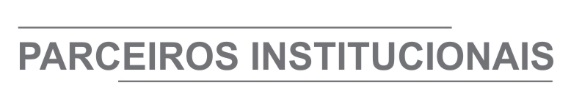 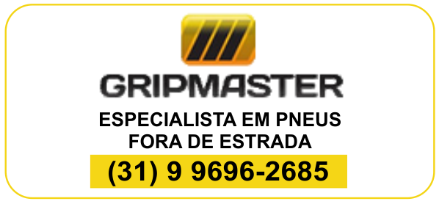 ÓRGÃO LICITANTE: COPASA-MGEDITAL: Nº CPLI. 1120210172Endereço: Rua Carangola, 606, térreo, bairro Santo Antônio, Belo Horizonte/MG.Informações: Telefone: (31) 3250-1618/1619. Fax: (31) 3250-1670/1317. E-mail: cpli@copasa.com.br. Endereço: Rua Carangola, 606, térreo, bairro Santo Antônio, Belo Horizonte/MG.Informações: Telefone: (31) 3250-1618/1619. Fax: (31) 3250-1670/1317. E-mail: cpli@copasa.com.br. OBJETO: EXECUÇÃO, COM FORNECIMENTO PARCIAL DE MATERIAIS, DAS OBRAS E SERVIÇOS DE CRESCIMENTO VEGETATIVO, MELHORIAS OPERACIONAIS E MANU- TENÇÃO EM REDES E LIGAÇÕES PREDIAIS DE ESGOTO, BEM COMO DE RECOMPOSIÇÃO DE PAVIMENTOS, MELHORIAS E MANUTENÇÃO DE UNIDADES OPERACIONAIS E ADMINISTRATIVAS, NA ÁREA DE ABRANGÊNCIA DA GERÊNCIA REGIONAL TEÓFILO OTONI - GRTO, DA COPASA MG.DATAS: Entrega: 24/08/2021 às 09;00 Abertura: 24/08/2021 às 09:00Prazo de execução: 20 MESES.VALORESVALORESVALORESVALORESValor Estimado da ObraCapital Social Igual ou SuperiorGarantia de PropostaValor do EditalR$ 12.730.401,70R$ -R$ -R$ -CAPACIDADE TÉCNICA:  a) Rede de esgoto ou pluvial com diâmetro igual ou superior a 150 (cento e cinquenta) mm;b) Ligação predial de esgoto;c) Manutenção de rede de esgoto;d) Manutenção de ligação predial de esgoto;e) Construção civil e/ou reforma;CAPACIDADE TÉCNICA:  a) Rede de esgoto ou pluvial com diâmetro igual ou superior a 150 (cento e cinquenta) mm;b) Ligação predial de esgoto;c) Manutenção de rede de esgoto;d) Manutenção de ligação predial de esgoto;e) Construção civil e/ou reforma;CAPACIDADE TÉCNICA:  a) Rede de esgoto ou pluvial com diâmetro igual ou superior a 150 (cento e cinquenta) mm;b) Ligação predial de esgoto;c) Manutenção de rede de esgoto;d) Manutenção de ligação predial de esgoto;e) Construção civil e/ou reforma;CAPACIDADE TÉCNICA:  a) Rede de esgoto ou pluvial com diâmetro igual ou superior a 150 (cento e cinquenta) mm;b) Ligação predial de esgoto;c) Manutenção de rede de esgoto;d) Manutenção de ligação predial de esgoto;e) Construção civil e/ou reforma;CAPACIDADE OPERACIONAL:  a) Rede de esgoto ou pluvial com diâmetro igual ou superior a 150 (cento e cinquenta) mm e com extensão igual ou superior a 3.600 (três mil e seiscentos) m;b) Rede de esgoto ou pluvial com tubulação de PVC e/ou ferro fundido, com diâmetro igual ou superior a 200 (duzentos) mm e com extensão igual ou superior a 200 (duzentos) m;c) Ligação predial de esgoto com quantidade igual ou superior a 700 (setecentas) unidades;d) Manutenção de rede de esgoto em pista e/ou passeio, com qualquer profundidade, com quantidade igual ou superior a 2.000 (dois mil) m;e) Manutenção de ligação predial de esgoto em pista e/ou passeio, com quantidade igual ou superior a 1.700 (um mil e setecentos) m e/ou manutenção em rede de esgoto em pista e/ou passeio, com qualquer profundidade, com quantidade igual ou superior a 1.700 (um mil e setecentos) m;f) Construção civil e/ou reforma;g) Pavimentação de pista em poliédrico e/ou em paralelepípedo e/ou em pré-moldados de concreto, com quantidade igual ou superior a 2.800 (dois mil e oitocentos) m².CAPACIDADE OPERACIONAL:  a) Rede de esgoto ou pluvial com diâmetro igual ou superior a 150 (cento e cinquenta) mm e com extensão igual ou superior a 3.600 (três mil e seiscentos) m;b) Rede de esgoto ou pluvial com tubulação de PVC e/ou ferro fundido, com diâmetro igual ou superior a 200 (duzentos) mm e com extensão igual ou superior a 200 (duzentos) m;c) Ligação predial de esgoto com quantidade igual ou superior a 700 (setecentas) unidades;d) Manutenção de rede de esgoto em pista e/ou passeio, com qualquer profundidade, com quantidade igual ou superior a 2.000 (dois mil) m;e) Manutenção de ligação predial de esgoto em pista e/ou passeio, com quantidade igual ou superior a 1.700 (um mil e setecentos) m e/ou manutenção em rede de esgoto em pista e/ou passeio, com qualquer profundidade, com quantidade igual ou superior a 1.700 (um mil e setecentos) m;f) Construção civil e/ou reforma;g) Pavimentação de pista em poliédrico e/ou em paralelepípedo e/ou em pré-moldados de concreto, com quantidade igual ou superior a 2.800 (dois mil e oitocentos) m².CAPACIDADE OPERACIONAL:  a) Rede de esgoto ou pluvial com diâmetro igual ou superior a 150 (cento e cinquenta) mm e com extensão igual ou superior a 3.600 (três mil e seiscentos) m;b) Rede de esgoto ou pluvial com tubulação de PVC e/ou ferro fundido, com diâmetro igual ou superior a 200 (duzentos) mm e com extensão igual ou superior a 200 (duzentos) m;c) Ligação predial de esgoto com quantidade igual ou superior a 700 (setecentas) unidades;d) Manutenção de rede de esgoto em pista e/ou passeio, com qualquer profundidade, com quantidade igual ou superior a 2.000 (dois mil) m;e) Manutenção de ligação predial de esgoto em pista e/ou passeio, com quantidade igual ou superior a 1.700 (um mil e setecentos) m e/ou manutenção em rede de esgoto em pista e/ou passeio, com qualquer profundidade, com quantidade igual ou superior a 1.700 (um mil e setecentos) m;f) Construção civil e/ou reforma;g) Pavimentação de pista em poliédrico e/ou em paralelepípedo e/ou em pré-moldados de concreto, com quantidade igual ou superior a 2.800 (dois mil e oitocentos) m².CAPACIDADE OPERACIONAL:  a) Rede de esgoto ou pluvial com diâmetro igual ou superior a 150 (cento e cinquenta) mm e com extensão igual ou superior a 3.600 (três mil e seiscentos) m;b) Rede de esgoto ou pluvial com tubulação de PVC e/ou ferro fundido, com diâmetro igual ou superior a 200 (duzentos) mm e com extensão igual ou superior a 200 (duzentos) m;c) Ligação predial de esgoto com quantidade igual ou superior a 700 (setecentas) unidades;d) Manutenção de rede de esgoto em pista e/ou passeio, com qualquer profundidade, com quantidade igual ou superior a 2.000 (dois mil) m;e) Manutenção de ligação predial de esgoto em pista e/ou passeio, com quantidade igual ou superior a 1.700 (um mil e setecentos) m e/ou manutenção em rede de esgoto em pista e/ou passeio, com qualquer profundidade, com quantidade igual ou superior a 1.700 (um mil e setecentos) m;f) Construção civil e/ou reforma;g) Pavimentação de pista em poliédrico e/ou em paralelepípedo e/ou em pré-moldados de concreto, com quantidade igual ou superior a 2.800 (dois mil e oitocentos) m².ÍNDICES ECONÔMICOS: conforme edital.ÍNDICES ECONÔMICOS: conforme edital.ÍNDICES ECONÔMICOS: conforme edital.ÍNDICES ECONÔMICOS: conforme edital.OBSERVAÇÕES: As interessadas poderão designar engenheiro ou Arquiteto para efetuar visita técnica, para conhecimento das obras e serviços a serem executados. Para acompanhamento da visita técnica, fornecimento de informações e prestação de esclarecimentos porventura solicitados pelos interessados, estará disponível, o Sr. Alisson Bragança Silva ou outro empregado da COPASA MG, do dia 03 de agosto de 2021 ao dia 23 de agosto de 2021. O agendamento da visita poderá ser feito pelo e-mail: grto@copasa.com.br; ou pelo telefone (33) 3529 5810. A visita será realizada na Rua Jair Werneck, nr: 400, Bairro Cidade Alta, Cidade Teófilo Otoni / MG. Clique aqui para obter informações do edital. OBSERVAÇÕES: As interessadas poderão designar engenheiro ou Arquiteto para efetuar visita técnica, para conhecimento das obras e serviços a serem executados. Para acompanhamento da visita técnica, fornecimento de informações e prestação de esclarecimentos porventura solicitados pelos interessados, estará disponível, o Sr. Alisson Bragança Silva ou outro empregado da COPASA MG, do dia 03 de agosto de 2021 ao dia 23 de agosto de 2021. O agendamento da visita poderá ser feito pelo e-mail: grto@copasa.com.br; ou pelo telefone (33) 3529 5810. A visita será realizada na Rua Jair Werneck, nr: 400, Bairro Cidade Alta, Cidade Teófilo Otoni / MG. Clique aqui para obter informações do edital. OBSERVAÇÕES: As interessadas poderão designar engenheiro ou Arquiteto para efetuar visita técnica, para conhecimento das obras e serviços a serem executados. Para acompanhamento da visita técnica, fornecimento de informações e prestação de esclarecimentos porventura solicitados pelos interessados, estará disponível, o Sr. Alisson Bragança Silva ou outro empregado da COPASA MG, do dia 03 de agosto de 2021 ao dia 23 de agosto de 2021. O agendamento da visita poderá ser feito pelo e-mail: grto@copasa.com.br; ou pelo telefone (33) 3529 5810. A visita será realizada na Rua Jair Werneck, nr: 400, Bairro Cidade Alta, Cidade Teófilo Otoni / MG. Clique aqui para obter informações do edital. OBSERVAÇÕES: As interessadas poderão designar engenheiro ou Arquiteto para efetuar visita técnica, para conhecimento das obras e serviços a serem executados. Para acompanhamento da visita técnica, fornecimento de informações e prestação de esclarecimentos porventura solicitados pelos interessados, estará disponível, o Sr. Alisson Bragança Silva ou outro empregado da COPASA MG, do dia 03 de agosto de 2021 ao dia 23 de agosto de 2021. O agendamento da visita poderá ser feito pelo e-mail: grto@copasa.com.br; ou pelo telefone (33) 3529 5810. A visita será realizada na Rua Jair Werneck, nr: 400, Bairro Cidade Alta, Cidade Teófilo Otoni / MG. Clique aqui para obter informações do edital. ÓRGÃO LICITANTE: DER-MGEDITAL: AVISO DE LICITAÇÃO EDITAL Nº: 089/2021. PROCESSO SEI Nº: 2300.01.0161170/2021-57Endereço: Av. dos Andradas, 1.120, sala 1009, Belo Horizonte/MG.Maiores Informações: Telefone: (31) 3235-1272 - Fax: (31) 3235-1004. E-mail: asl@der.mg.gov.br - site www.der.mg.gov.br Endereço: Av. dos Andradas, 1.120, sala 1009, Belo Horizonte/MG.Maiores Informações: Telefone: (31) 3235-1272 - Fax: (31) 3235-1004. E-mail: asl@der.mg.gov.br - site www.der.mg.gov.br OBJETO: O DIRETOR GERAL DO DEPARTAMENTO DE EDIFICAÇÕES E ESTRADAS DE RODAGEM DO ESTADO DE MINAS GERAIS - DER/MG TORNA PÚBLICO QUE FARÁ REALIZAR, ATRAVÉS DA COMISSÃO PERMANENTE DE LICITAÇÃO, ÀS 09:00 (NOVE HORAS) DO DIA 10/09/2021, EM SEU EDIFÍCIO-SEDE, À AV. DOS ANDRADAS, 1.120, SALA 1009, NESTA CAPITAL, CONCORRÊNCIA RECUPERAÇÃO FUNCIONAL DO PAVIMENTO DO TRECHO ENTRº MGT-342 B (P/CEL. MURTA) - VIRGEM DA LAPA, NA RODOVIA MGC367, COM 31,20 KM DE EXTENSÃO, BEM COMO A CONSTRUÇÃO DE ALAS DE GALERIA EM GABIÃO E COLCHÃO RENO NOS QUILÔMETROS 320 E 325. A EXECUÇÃO DOS SERVIÇOS DESCRITOS ESTÁ RESTRITA AO ÂMBITO DE CIRCUNSCRIÇÃO DA 22ª URG DO DER/MG - ARAÇUAÍ, DE ACORDO COM EDITAL E COMPOSIÇÕES DE CUSTOS UNITÁRIOS CONSTANTES DO QUADRO DE QUANTIDADES, QUE ESTARÃO DISPONÍVEIS NO ENDEREÇO ACIMA CITADO E NO SITE WWW.DER.MG.GOV.BR, A PARTIR DO DIA 03/08/2021. A ENTREGA DOS ENVELOPES DE PROPOSTA E DOCUMENTAÇÃO DEVERÁ SER REALIZADA ATÉ ÀS 17:00 (DEZESSETE HORAS) DO DIA 09/09/2021 NA FORMA PREVISTA NO EDITAL, NO SERVIÇO DE PROTOCOLO E ARQUIVO – SPA DO DER/MG. DATAS:A entrega dos envelopes de proposta e documentação deverá ser realizada até às 17:00 (dezessete horas) do dia 09/09/2021 na forma prevista no Edital Abertura: às 09:00 (nove horas) do dia 10/09/2021Visita: Agendada. Prazo de execução: Conforme editalVALORESVALORESValor Estimado da ObraCapital Social Igual ou SuperiorR$ 7.354.990,80R$ -CAPACIDADE TÉCNICA:ATESTADO(S) DE CAPACIDADE TÉCNICA DO RESPONSÁVEL TÉCNICO da empresa, fornecido por pessoa jurídica de direito público ou privado, devidamente certificado pelo Conselho Regional de Engenharia e Agronomia – CREA, acompanhado da respectiva Certidão de Acervo Técnico – CAT, comprovando ter executado serviços de drenagem e pavimentação rodoviária.CAPACIDADE TÉCNICA:ATESTADO(S) DE CAPACIDADE TÉCNICA DO RESPONSÁVEL TÉCNICO da empresa, fornecido por pessoa jurídica de direito público ou privado, devidamente certificado pelo Conselho Regional de Engenharia e Agronomia – CREA, acompanhado da respectiva Certidão de Acervo Técnico – CAT, comprovando ter executado serviços de drenagem e pavimentação rodoviária.CAPACIDADE OPERACIONAL: COMPROVAÇÃO DE APTIDÃO DE DESEMPENHO TÉCNICO DA LICITANTE, por meio de atestado(s) ou certidão(ões), fornecidos por pessoa jurídica de direito público ou privado, comprovando ter executado os serviços a seguir discriminados, nas quantidades mínimas, referentes a parcela de maior relevância técnica ou econômica. Reperfilamento de pavimento 3.475,00 m³ Tratamento superficial duplo 115.500,00 m²CAPACIDADE OPERACIONAL: COMPROVAÇÃO DE APTIDÃO DE DESEMPENHO TÉCNICO DA LICITANTE, por meio de atestado(s) ou certidão(ões), fornecidos por pessoa jurídica de direito público ou privado, comprovando ter executado os serviços a seguir discriminados, nas quantidades mínimas, referentes a parcela de maior relevância técnica ou econômica. Reperfilamento de pavimento 3.475,00 m³ Tratamento superficial duplo 115.500,00 m²ÍNDICES ECONÔMICOS: Conforme edital. ÍNDICES ECONÔMICOS: Conforme edital. OBSERVAÇÕES: A visita técnica ocorrerá nos dias 23/08/2021 e 24/08/2021, mediante agendamento. Informações complementares poderão ser obtidas pelo telefone 3235- 1272 ou pelo site acima mencionado. Clique aqui para obter informações do edital. OBSERVAÇÕES: A visita técnica ocorrerá nos dias 23/08/2021 e 24/08/2021, mediante agendamento. Informações complementares poderão ser obtidas pelo telefone 3235- 1272 ou pelo site acima mencionado. Clique aqui para obter informações do edital. 